Определение словам «лень», «душа». Примеры из произведений.Лень — отсутствие или недостаток трудолюбия, предпочтение свободного времяпрепровождения, а не трудовой деятельности https://ru.wikipedia.org/wiki/Лень 1. «Недоросль», Денис Фонвизин.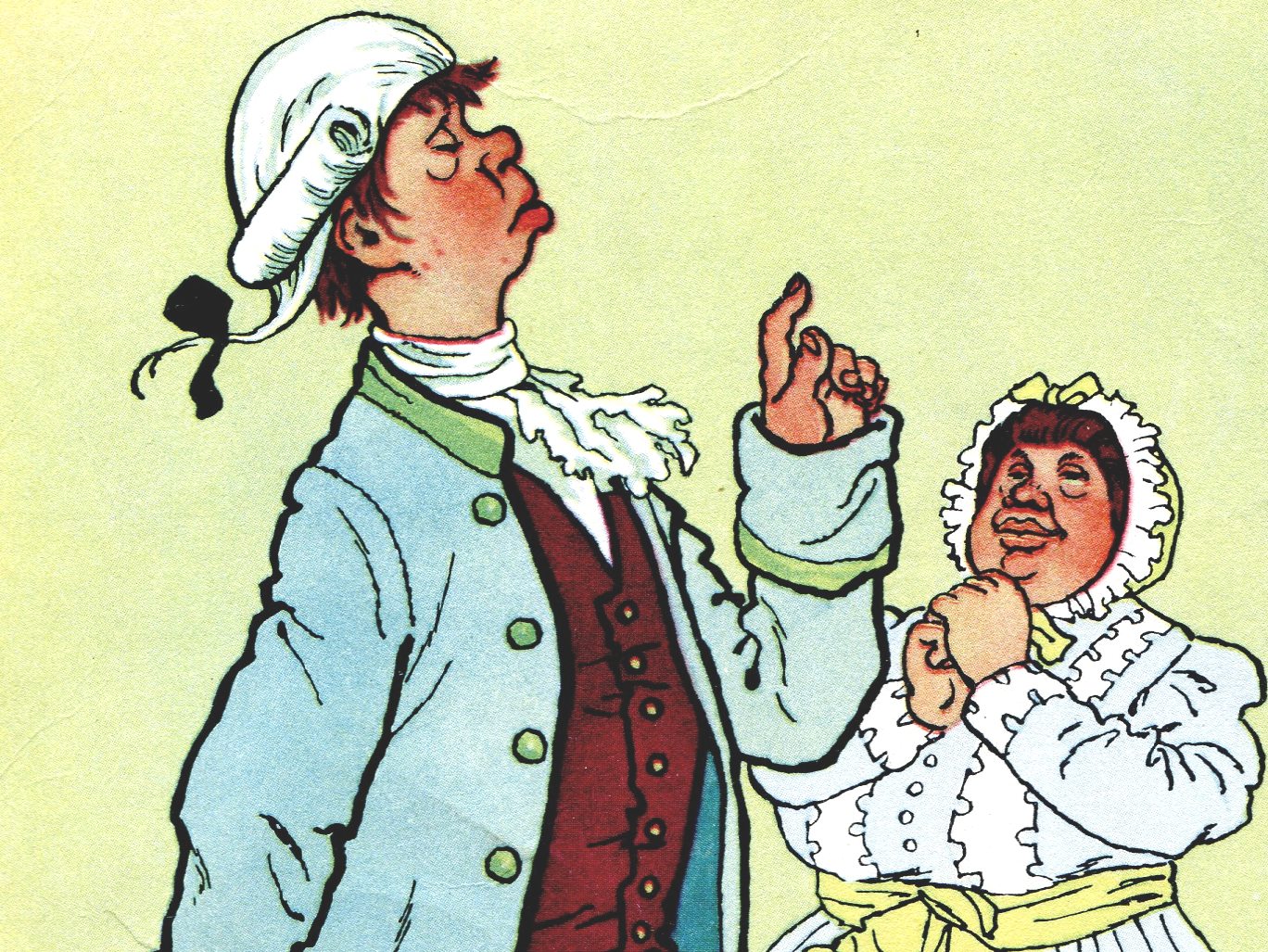 2. «По щучьему велению», русская народная сказка.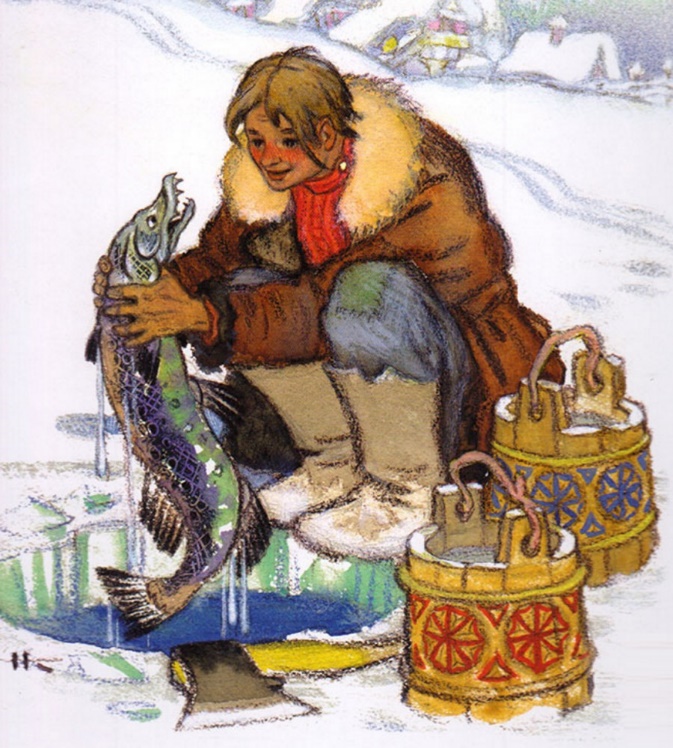 3. «Стрекоза и муравей», Иван Крылов.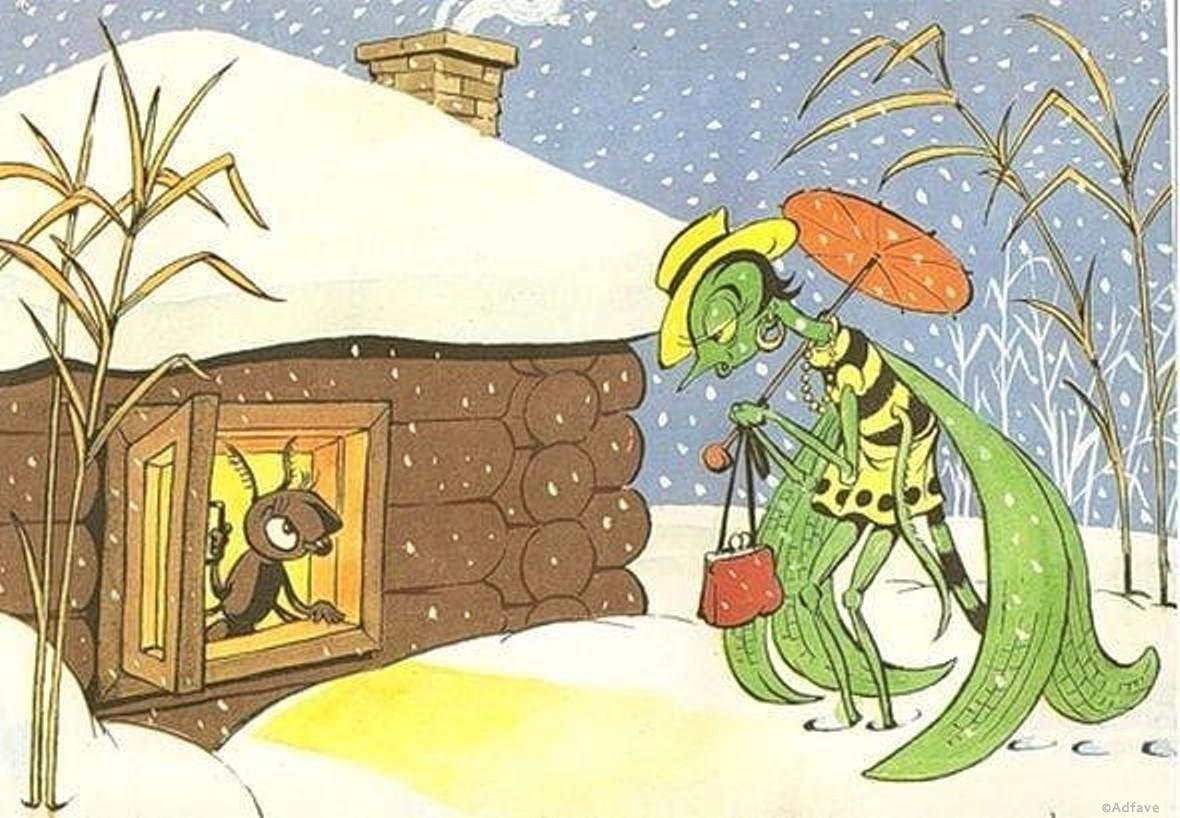 Душа - внутренний психический мир человека, его переживания, настроения, чувства https://kartaslov.ru/значение-слова/душа 1. «Снежная королева», Г.Х. Андерсен.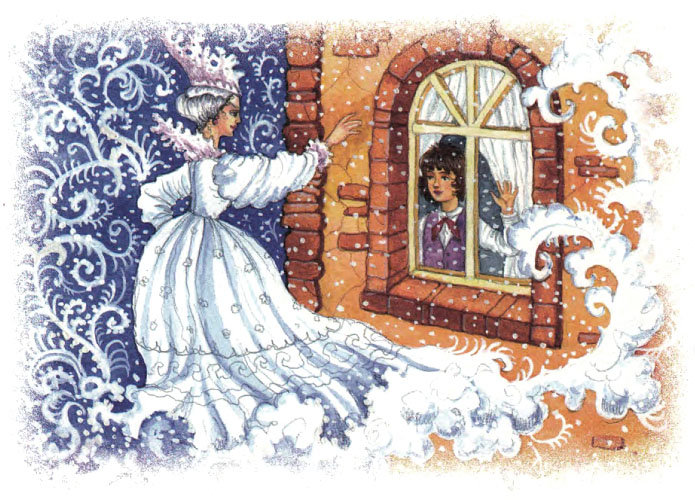 2. «Тарас Бульба», Н.В. Гоголь.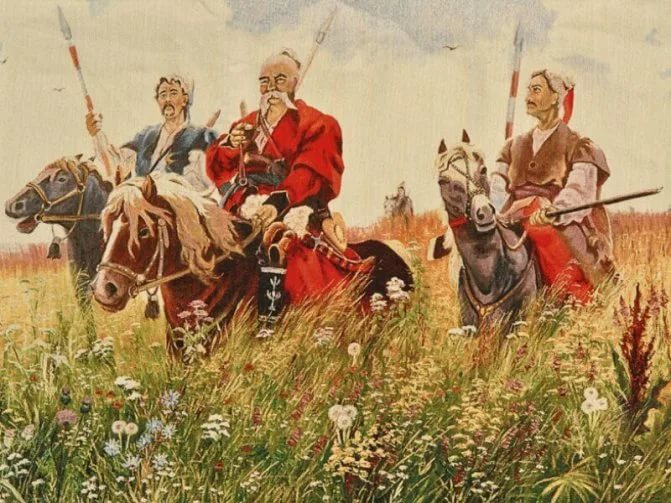 3. «Шинель», Н.В. Гоголь.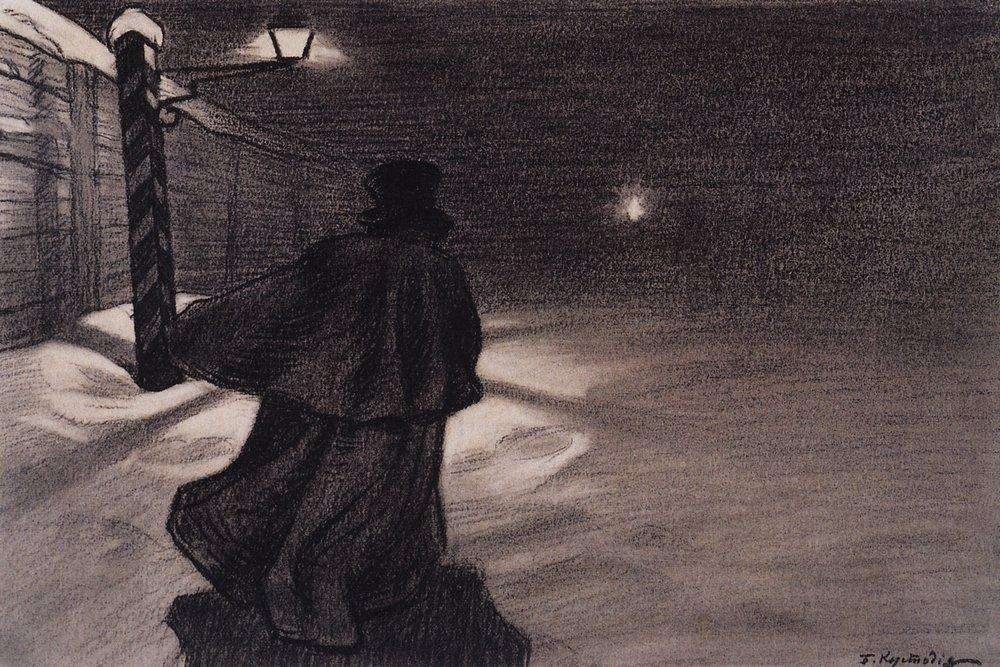 